V5  – Sauerstoff reagiert mit EisenMaterialien: 		Tiegelzange, großer Standzylinder, BunsenbrennerChemikalien:		EisenwolleDurchführung: 		Die Eisenwolle wird mit dem Bunsenbrenner erhitzt und aus der Flamme genommen. Anschließend wird die Eisenwolle noch in ein Standzylinder mit Sauerstoff gehalten.Beobachtung:		Die Eisenwolle glüht auf. Wenn sie sich statt in Luft in Sauerstoff befindet, glüht sie noch deutlich stärker auf.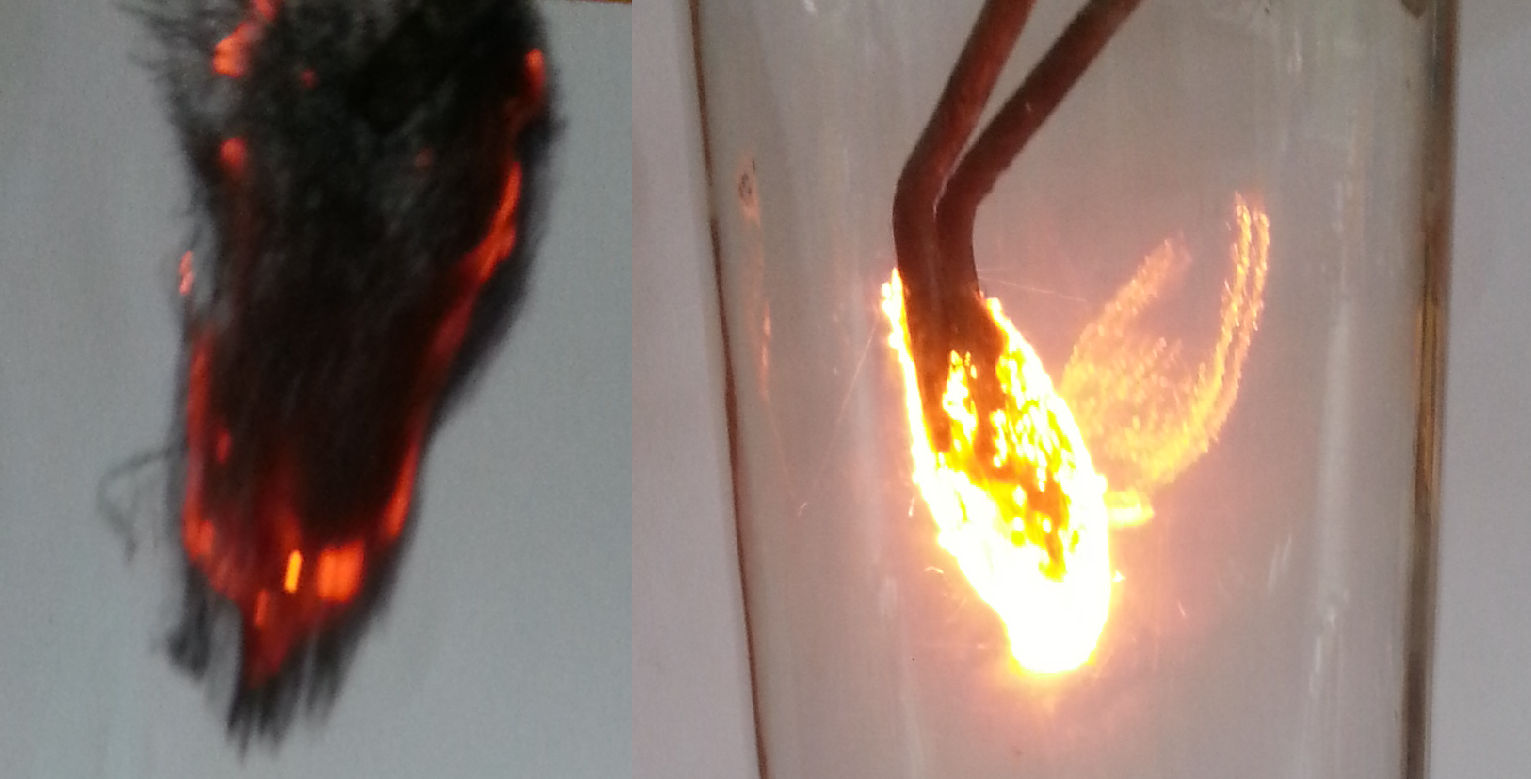 Abb. 5 -  Die Eisenwolle reagiert mit Luft (links) und mit Sauerstoff (rechts).Deutung:			Durch das Erhitzen wird die Eisenwolle oxidiert, d.h. Eisen reagiert mit dem Sauerstoff der Luft. In Luft befindet sich nur zu ca. 21 % Sauerstoff. Deshalb läuft die Reaktion in reinem Sauerstoff viel heftiger ab. Entsorgung:		Das Eisenoxid wird im anorganischer Feststoffabfall entsorgt.Literatur:		[5] K. Häusler, H. Rampf, R. Reichelt, Experimente für den Chemieunterricht, Oldenbourg, 2. Auflage, 1995, S. 86.GefahrenstoffeGefahrenstoffeGefahrenstoffeGefahrenstoffeGefahrenstoffeGefahrenstoffeGefahrenstoffeGefahrenstoffeGefahrenstoffeEisenwolleEisenwolleEisenwolleH: 228H: 228H: 228P: 370+378bP: 370+378bP: 370+378bSauerstoffSauerstoffSauerstoffH: 270+280H: 270+280H: 270+280P: 220+403+244+370+376P: 220+403+244+370+376P: 220+403+244+370+376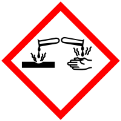 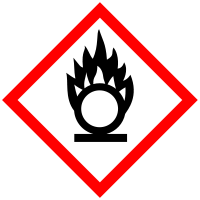 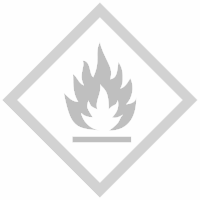 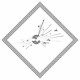 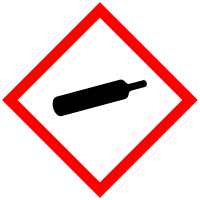 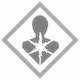 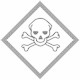 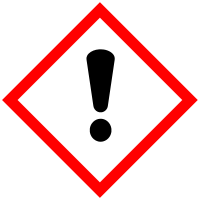 